Муниципальное казенное дошкольное учреждение«Детский сад № 13 г. Киренска»Отчет о работе по  «Профилактике детского дорожно–транспортного травматизма в Киренском районе»В МКДОУ «Детский сад № 13 г. Киренска» прошли мероприятия  в рамках декады «Профилактика детского  дорожно–транспортного травматизма в Киренском районе», посвященные целям предупреждения и снижения  дорожно-транспортных происшествий с участием детей.Обучение правилам дорожного движения в детском саду – это важная необходимость, поэтому различные мероприятия по ПДД всегда актуальны  в нашем ДОУ. В детском саду ребенок не только осваивает элементарные правила дорожного движения, но и учится важнейшим правилам безопасного движения на дороге.С этой целью в нашем ДОУ ведется работа по   правилам дорожного движения и безопасности.В процессе совместной деятельности педагогов с детьми, проводятся беседы и игровые ситуации «Правила маленького пешехода», «Правила безопасного поведения на улице», «Помнить обязан любой пешеход», «Где должны играть дети». Так же  педагогами ДОУ была организованна встреча  детей с инспектором ГИБДД.  Константин Романович Гнеушев провел беседу с педагогами и детьми о правилах дорожного движения для пешеходов, переходящих дорогу, а так же заострил внимание на правилах перевозки детей в специальных удерживающих  устройствах ( креслах).Во всех возрастных группах ДОУ на информационных стендах  представлены консультации для родителей по тематике безопасного дорожного движения. Все проведенные профилактические мероприятия в ДОУ направленные на  предупреждение и снижение случаев детского дорожно-транспортного травматизма представлены  в таблице 1 и приложении 1.Профилактические мероприятияТаблица 1.Приложение 1.Подвижная игра «Воробушки  и автомобиль»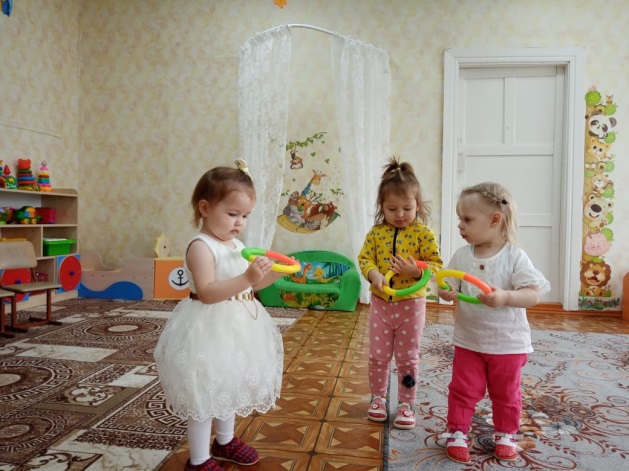 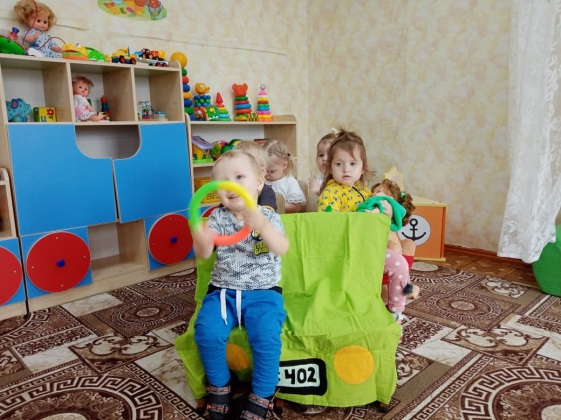 Тематическая прогулка «Пешеходный переход»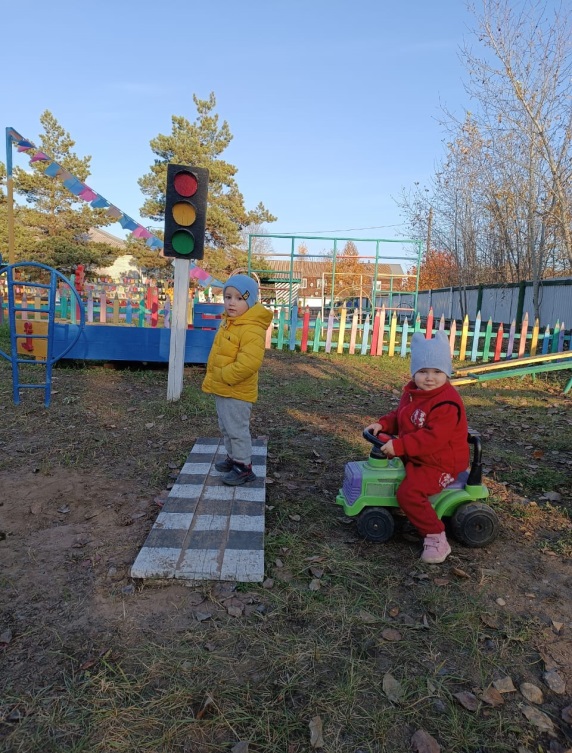 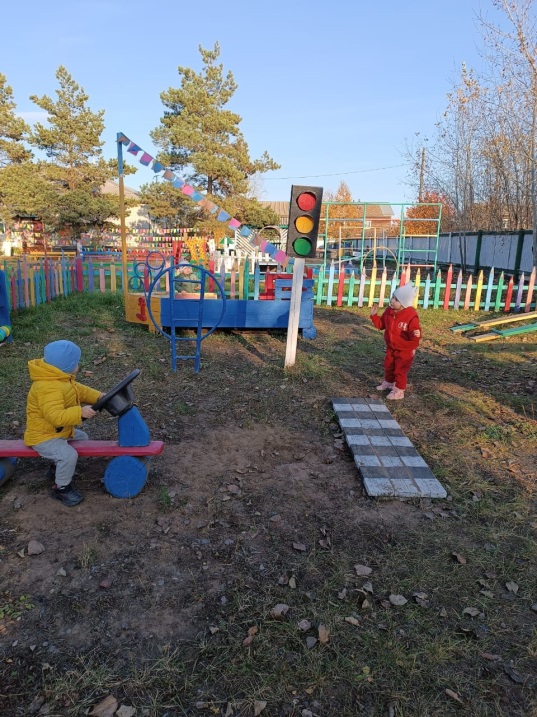 Игровая ситуация «Помнить обязан любой пешеход»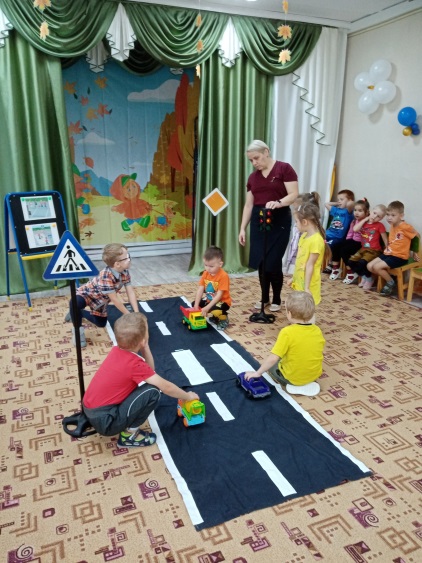 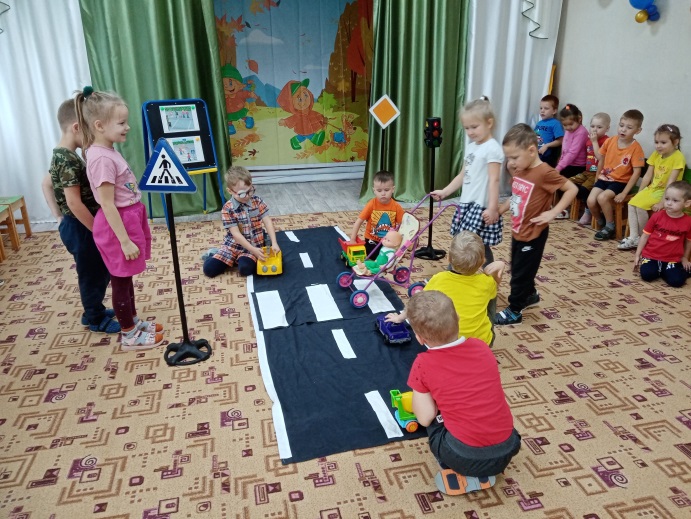 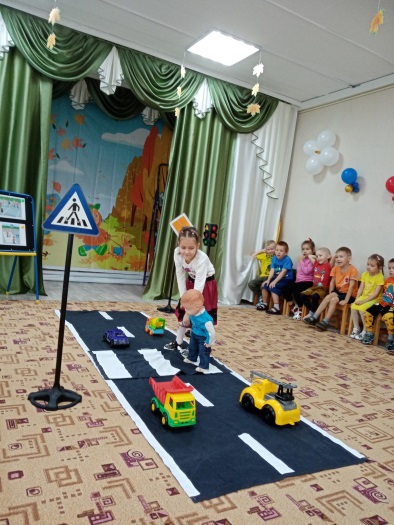 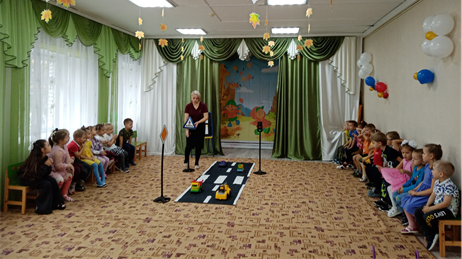                                 Встреча с инспектором ГИБДД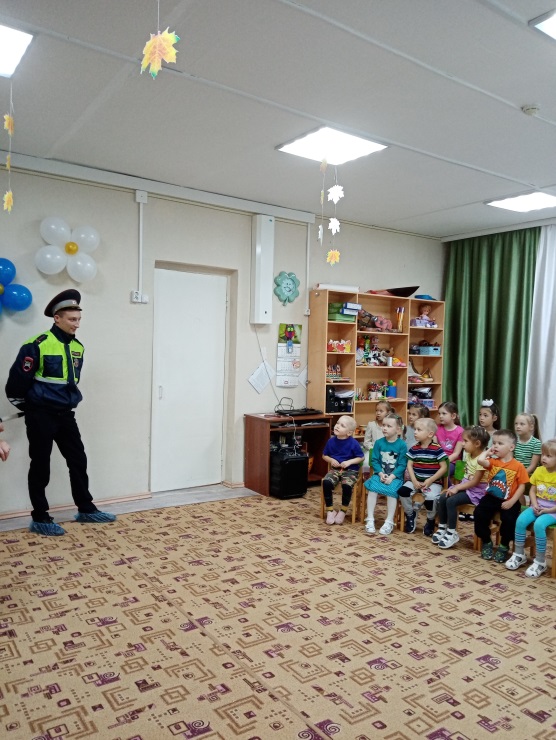 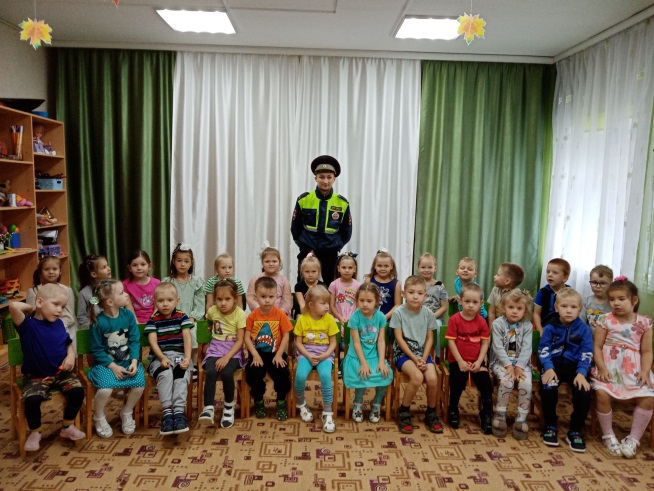                                   Сюжетно- ролевая игра «Автобус»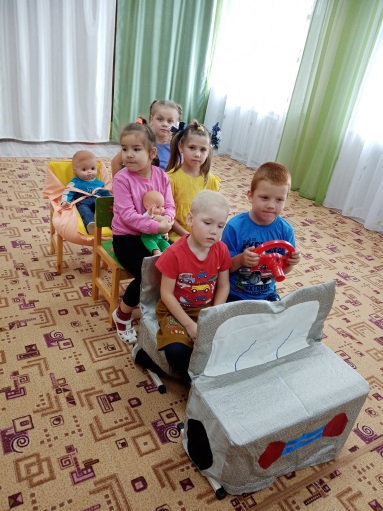 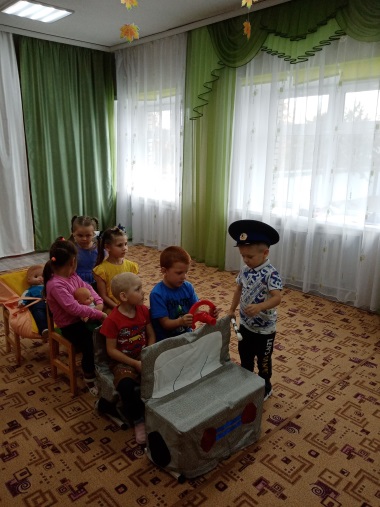 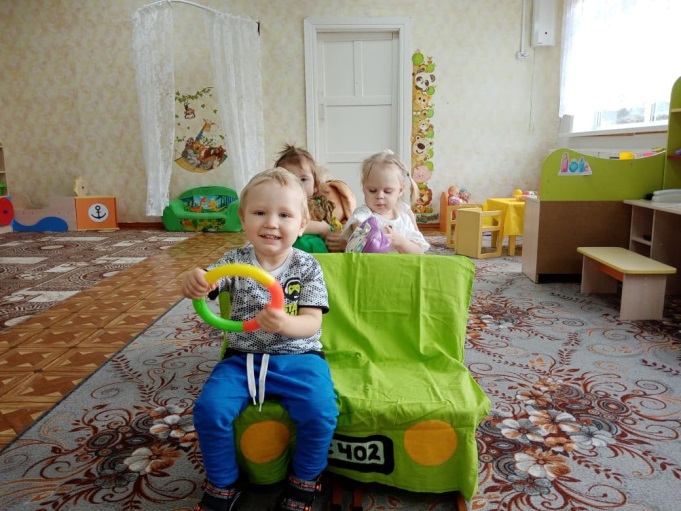                                                   Беседы с детьми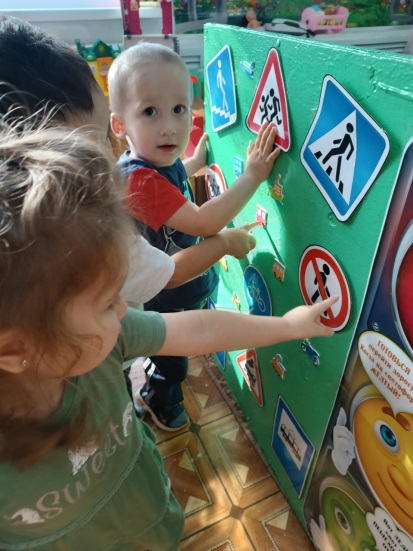 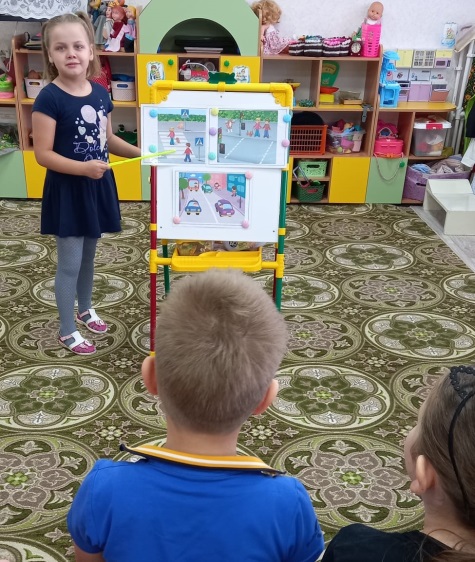 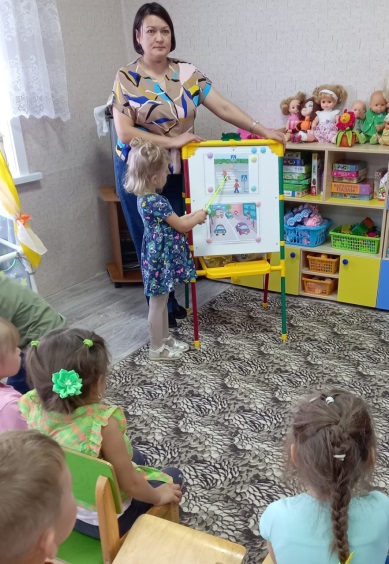 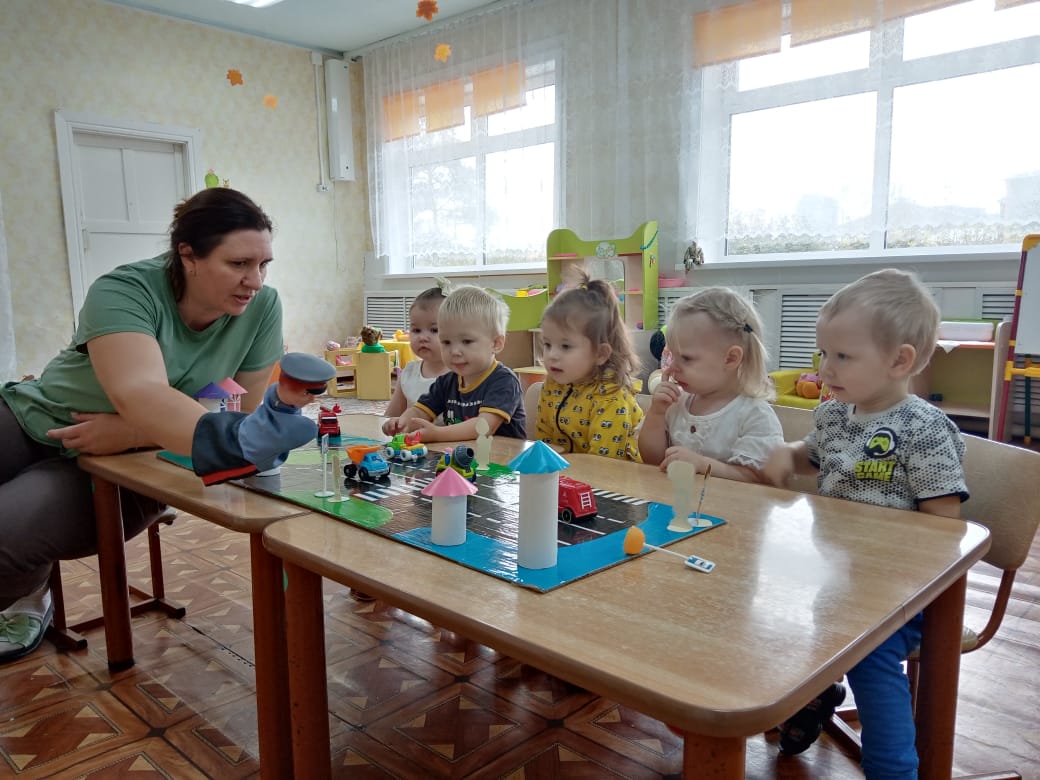 Самостоятельная деятельность детей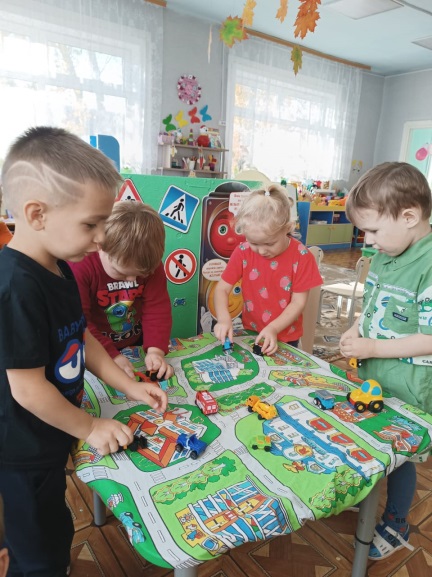 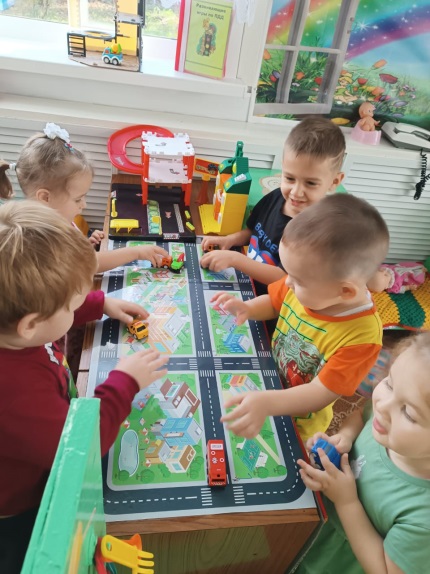 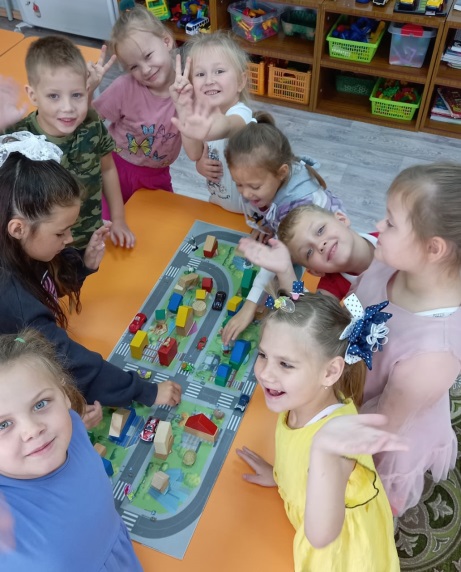 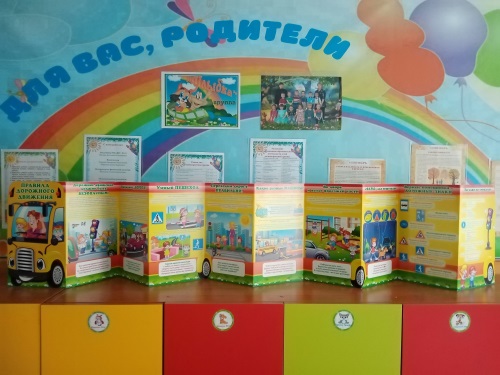 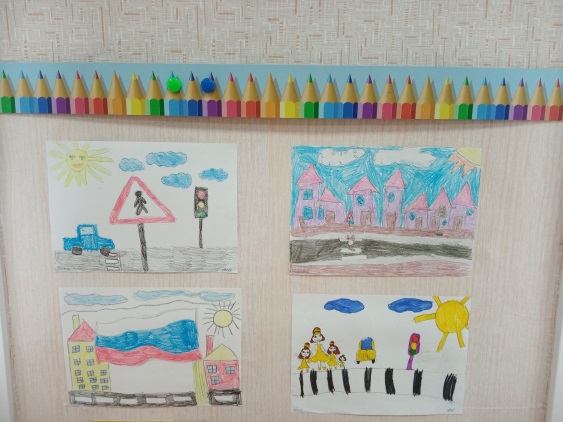 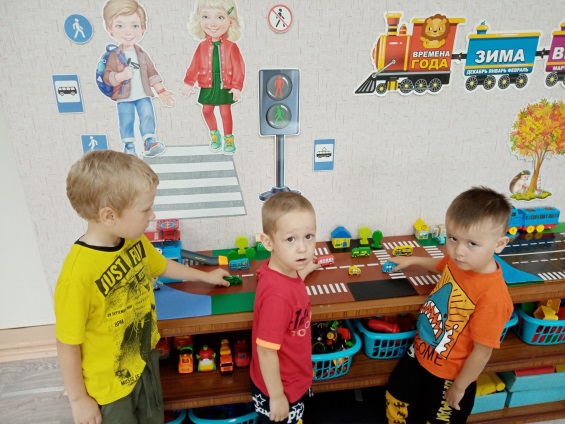 Консультации и буклеты для родителей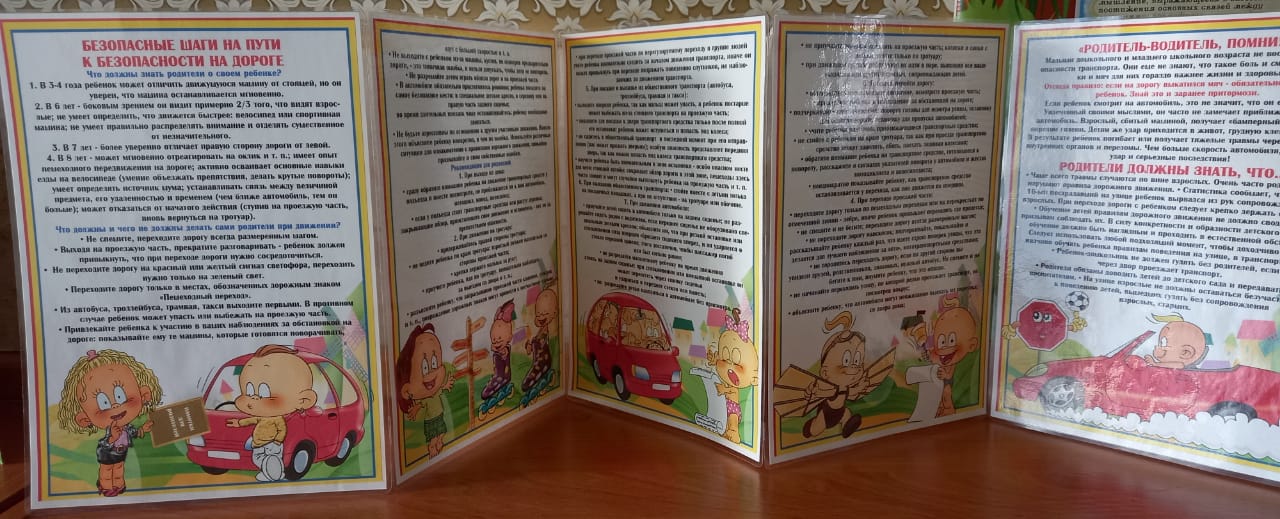 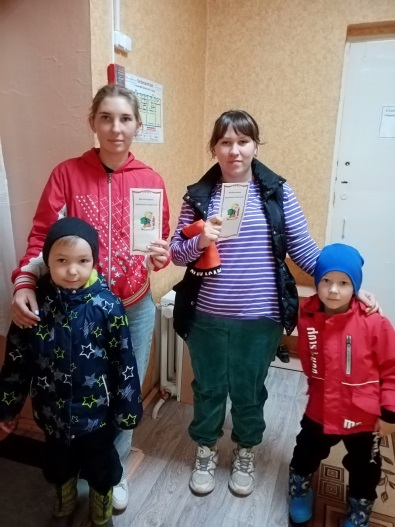 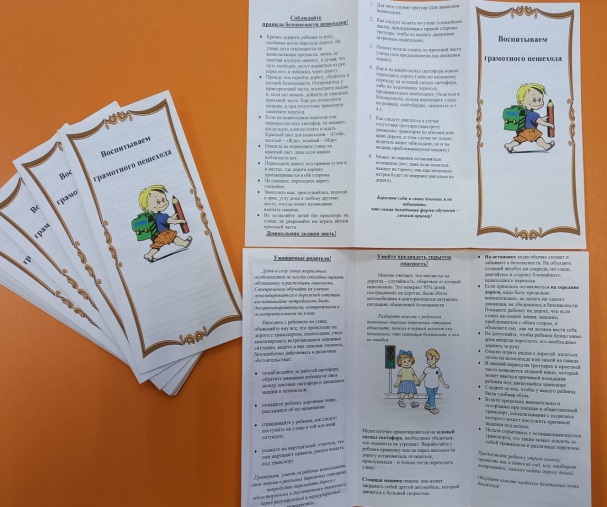 Первая младшая группаПервая младшая группаНазвание мероприятияЦель:Беседа с детьми «Дорога не для игр»Знакомить детей  с правилами дорожного движения, учить практически их применять в различных ситуациях.Подвижная игра «Воробушки и автомобиль»Дать детям представление об улице, автомобилях и дороги. Формировать навыки безопасного поведения на улице.Вторая младшая группаВторая младшая группаБеседа с детьми «Красный, желтый, зеленый»Познакомить детей с элементарными правилами дорожного движения. Закрепить знание о значении светофора и пешеходного перехода. Тематическая прогулка «Пешеходный переход»Формирование системы знаний о правилах поведения на дороге.Разновозрастная группаРазновозрастная группаБеседа с детьми «Правила маленького пешехода»Формировать представление о правилах поведения маленького пешехода на тротуаре.Игровая ситуация «Помнить обязан любой пешеход»Продолжать учить детей соблюдать и выполнять правила дорожного движения.Встреча с инспектором ГИБДДПрофилактика детского дорожно-транспортного травматизма.Продуктивная деятельность «Пешеходный переход и дорожные знаки»Закрепление знаний детей о правилах и знаках дорожного движения.  Сюжетно- ролевая игра «Автобус»Уточнять и закреплять знания детей о правилах безопасного поведения на дорогах, улицах города, в транспорте. Познакомить с работой инспектора ГИБДДКонсультации и буклеты для родителейСохранение жизни и здоровья детей; объединение усилий педагогов и родителей в вопросе по ознакомлению детей с правилами дорожного движения и их соблюдение в жизни.Подготовительная группаПодготовительная группаБеседа с детьми «Правила безопасного поведения на улице»Расширить знания детей о правилах пешеходов на дороге (проезжей части) и на тротуаре; закрепить знания о следующих понятиях: «пешеход», «дорожные знаки», «островок безопасности», «переход»; закрепить у детей представления о назначении дорожных знаков.Беседа с детьми «Где должны играть дети».Формировать представление старших дошкольников о безопасности дорожного движения при передвижении по улицам и дорогам.Игровая ситуация «Помнить обязан любой пешеход»Продолжать учить детей соблюдать и выполнять правила дорожного движения.Встреча с инспектором ГИБДДПрофилактика детского дорожно-транспортного травматизма.Сюжетно- ролевая игра «Автобус»Уточнять и закреплять знания детей о правилах безопасного поведения на дорогах, улицах города, в транспорте. Познакомить с работой инспектора ГИБДДРазвивающая игра « Дорога»Закрепление знания детей о правилах безопасного поведения на дорогах, улицах города в свободных играх детей.Консультации и буклеты для родителейСохранение жизни и здоровья детей; объединение усилий педагогов и родителей в вопросе по ознакомлению детей с правилами дорожного движения и их соблюдение в жизни.